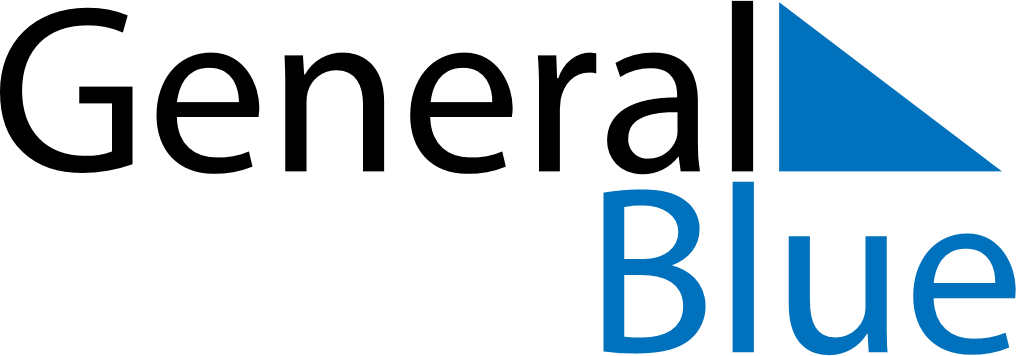 Bolivia 2025 HolidaysBolivia 2025 HolidaysDATENAME OF HOLIDAYJanuary 1, 2025WednesdayNew Year’s DayFebruary 2, 2025SundayFeast of the Virgin of CandelariaMarch 3, 2025MondayCarnivalMarch 4, 2025TuesdayShrove TuesdayApril 18, 2025FridayGood FridayApril 20, 2025SundayEaster SundayMay 29, 2025ThursdayAscension DayJune 21, 2025SaturdayAndean New YearAugust 2, 2025SaturdayAgrarian Reform DayAugust 6, 2025WednesdayIndependence DayNovember 2, 2025SundayAll Souls’ DayDecember 25, 2025ThursdayChristmas Day